Writing Genre Progression Map – Fowey Primary School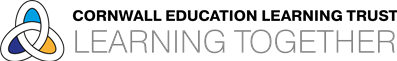 GenreYear 1Year 2Year 3Year 4Year 5Year 6InstructionsKnowledgeSentenceSimple conjunction are used to construct simple sentences e.g. and, but, then, so. Imperative verbs start sentences e.g. spread, slice, cut. Sentences do not include pronouns and are written impersonallyWord ClassNoun What a noun is. Regular plural nouns with ‘er’ Verbs Third person, first person singular. Ending added to verbs where there is change to root. Simple past tense ‘ed’ Adjectives Add ‘er’ and ‘est’ to adjectives where no change is needed to root word. Conjunctions Join words and sentences using and/ then. Tense Simple past tense ‘ed’.SentenceImperative verbs are used to begin sentences. Use simple adverbs e.g. slowly, quickly. Use simple noun phrases e.g. long stick.Word ClassNoun Form nouns using suffixes and compounding. Expanded noun phrases for description. Add ‘es’ to nouns. Verbs Progressive form of verbs in the past and present tense. Add ‘es’, ‘ed’ and ‘ing’ to verbs. Adjectives Add ‘er’ and ‘est’ to adjectives where no change is needed to root word. Conjunctions Subordination – when, if, that, because Coordination – or, and, but. TenseCorrect and consistent use of past and present tense. Adverbs ‘ly’ added to adjective to form adverb.SentenceSimple sentences with extra description. Some complex sentences using when, if, as etc. Adverbials e.g. When the glue dries, attach the paperclip.Word ClassNoun Form nouns using prefixes. Nouns and pronouns used to avoid repetition. Verbs Present perfect forms of verbs instead of ‘the’ Adjectives Choose appropriate adjectives. Conjunctions Express time and cause (when, so, before, after, while, because) Tense Correct and consistent use of past and present tense. Adverbs Introduce/revise adverbs. Express time and cause; then, next, soon.SentenceVariation in sentence structures e.g. While the pastry cooks… As the sauce thickens… Include adverbs to show how often e.g. additionally, frequently, rarely.Word ClassNoun Nouns and pronouns used for clarity and cohesion. Noun phrases expanded by the addition of modifying adjectives, nouns and prepositional phrases. Verbs Standard English forms for verbs. Adjectives Choose appropriate adjectives. Conjunctions Use a wide range of connectives. Tense Correct use of past and present tense. Adverbs Know what an adverbial phrase is. Fronted adverbials Comma after fronted adverbialsSentenceSentence length varied e.g short/long. Wide range of subordinate connectives e.g. whilst, until, despite.Word ClassNoun Locate and identify expanded noun phrases. Verbs Use modal verbs. Prefixes for verbs; dis, de, mis, over, ise, ify. Convert adjectives in verbs using suffixes; ate, ise, ify. Adjectives Choose appropriate adjectives Conjunctions Use a wide range of conjunctions.Tense Change tense according to features of the genre. Adverbs Know what an adverbial phrase is. Fronted adverbials Comma after fronted adverbials. Adverbials of time, place and number.SentenceModifiers are used to intensify or qualify e.g. insignificant amount, exceptionally. Sentence length and type varied according to purpose. Fronted adverbials use to clarify writer’s position e.g. If the temperature gets too high… Complex noun phrases used to add detail e.g. The golden pastry can be decorated with smaller pastry petals. Prepositional phrases used cleverly e.g. In the event of overcooking…Word ClassNoun Expanded noun phrases to convey complicated information concisely. Verbs Use modal verbs. Prefixes for verbs; dis, de, mis, over, ise, ify. Convert adjectives in verbs using suffixes; ate, ise, ify. Adjectives Choose appropriate adjectives Conjunctions Use a wide range of conjunctions. Tense Change tense according to features of the genre. Adverbs Link ideas across a text using cohesive devices such as adverbials.InstructionsSkillsText StructureIdeas grouped in sentences in time sequence. Written in the imperative e.g. sift the flour. Use of numbers or bullet points to signal order.PunctuationUse spaces to separate words. Begin to use full stops. Begin to use exclamation marks. Begin to use exclamation marks. Capital letters for start of sentence, names, personal pronouns. Read words with contractions.Text StructureA goal is outlined – a statement about what is to be achieved. Written in sequenced steps to achieve the goal. Diagrams and illustrations are used to make the process clearer.PunctuationUse spaces that reflect the size of the letters. Use full stops correctly. Use question marks correctly. Use exclamation marks correctly. Use capital letters correctly. Apostrophes for contractions. Possessive apostrophes for singular nouns. Commas to separate items in lists.Text StructureA set of ingredients and equipment needed are outlined clearly. Organised into clear points denoted by time.PunctuationIntroduce possessive apostrophes for plural nouns. Introduce inverted commas.Text StructureA set of ingredients and equipment needed are outlined clearly. Sentences include precautionary advice e.g. Be careful not to over whisk as it will turn into butter. Friendly tips/suggestions are included to heighten the engagement. e.g. This dish is served best with a dash of nutmeg.PunctuationApostrophe to mark singular and plural possession. Commas after fronted adverbials. Use inverted commas and other punctuation to indicate direct speechText StructureConsolidate work from previous learning. Can write accurate instructions for complicated processes. Can write imaginative instructions using flair and humour.PunctuationConsolidate all previous learning. Brackets Dashes Colons Semi colonsText StructureConsolidate work from previous learning.PunctuationUse a wide range of punctuation accurately throughout.InstructionsVocabulary1, 2, 3, 4, 5 First Next After Cut Move Fold Stir Colour PaintFirst of all To start with Firstly Lastly Finally Carefully Gently Slowly SoftlyAfterwards After that To begin with Begin by Secondly The next step is to With a slow movement With a quick pull Try toContinue by… Carry on… Do this until… Stop when… When you have done this… Try not to... Avoid..Don’t forget to… Be careful of… Don’t worry about… Concentrate on… At this point…Whilst that is… Focus on… Try to make sure that… When you do, don’t… I would suggest… Many people at this stage…Recount – experiences, diary, police reports, sports reportsKnowledgeSentenceSimple connectives are used to construct simple sentences e.g. and, but, then, so.Word ClassNoun What a noun is. Regular plural nouns with ‘er’ Verbs Third person, first person singular. Ending added to verbs where there is change to root. Simple past tense ‘ed’ Adjectives Add ‘er’ and ‘est’ to adjectives where no change is needed to root word. Conjunctions Join words and sentences using and/then. Tense Simple past tense ‘ed’.SentenceSubject/verb sentences e.g. He was… They were… It happened… Some modal verbs introduced e.g. would, could, should. Use simple adverbs e.g. quickly, slowly. Use simple noun phrases e.g. large tiger.Word ClassNoun Form nouns using suffixes and compounding. Expanded noun phrases for description. Add ‘es’ to nouns. Verbs Progressive form of verbs in the past and present tense. Add ‘es’, ‘ed’ and ‘ing’ to verbs. Adjectives Add ‘er’ and ‘est’ to adjectives where no change is needed to root word. Conjunctions Subordination – when, if, that, because Coordination – or, and, but. Tense Correct and consistent use of past and present tense. Adverbs ‘ly’ added to adjective to form adverb.SentenceSimple sentences with extra description. Some complex sentences using when, if, as etc. Tense consistent e.g. modal verbs can/will Adverbials e.g. When we arrived, the tour guide gave us a chocolate bar.Word ClassNoun Form nouns using prefixes. Nouns and pronouns used to avoid repetition. Verbs Present perfect forms of verbs instead of ‘the’ Adjectives Choose appropriate adjectives. Conjunctions Express time and cause (when, so, before, after, while, because) Tense Correct and consistent use of past and present tense. Adverbs Introduce/revise adverbs. Express time and cause; then, next, soon.SentenceVariation in sentence structures e.g. While we watched the sea lion show… Use embedded/relative clauses e.g. Penguins, which are very agile, …. Include adverbs to show how often e.g. additionally, frequently, rarely. Sentences build from a general idea to more specific. Use emotive language to show personal response e.g. fabulous, showcase inspired meWord ClassNoun Nouns and pronouns used for clarity and cohesion. Noun phrases expanded by the addition of modifying adjectives, nouns and prepositional phrases. Verbs Standard English forms for verbs. Adjectives Choose appropriate adjectives Conjunctions Use a wide range of conjunctions. Tense Correct use of past and present tense. Adverbs Know what an adverbial phrase is. Fronted adverbials Comma after fronted adverbials.SentenceSentence length varied e.g short/long. Active and passive voice used deliberately to heighten engagement. e.g. Giraffes left the enclosure. Wide range of subordinate connectives e.g. whilst, until, despite.Word ClassNounLocate and identify expanded noun phrases. Verbs Use modal verbs. Prefixes for verbs; dis, de, mis, over, ise, ify. Convert adjectives in verbs using suffixes; ate, ise, ify. Adjectives Choose appropriate adjectives Conjunctions Use a wide range of conjunctions. Tense Change tense according to features of the genre. Adverbs Know what an adverbial phrase is. Fronted adverbials Comma after fronted adverbials. Adverbials of time, place and number.SentenceVerb forms are controlled and precise e.g. It would be regrettable if the wild life funds come to an end. Modifiers are used to intensify or qualify e.g. insignificant amount, exceptionally Sentence length and type varied according to purpose. Fronted adverbials use to clarify writers position e.g. As a consequence of their actions… Complex noun phrases used to add detail e.g. The fragile eggs are slowly removed from the large mother hen. Prepositional phrases used cleverly. e.g. In the event of a fire…Word ClassNounExpanded noun phrases to convey complicated information concisely. Verbs Use modal verbs.Prefixes for verbs; dis, de, mis, over, ise, ify. Convert adjectives in verbs using suffixes; ate, ise, ify. Adjectives Choose appropriate adjectives Conjunctions Use a wide range of conjunctions. Tense Change tense according to features of the genre. Adverbs Link ideas across a text using cohesive devices such as adverbials.Recount – experiences, diary, police reports, sports reportsSkillsText StructureIdeas grouped together in time sequence. Written in first person. Written in the past tense. Focused on individual or group participants e.g. I, weText StructureBrief introduction and conclusion. Written in the past tense e.g. I went… I saw… Main ideas organised in groups. Ideas organized in chronological order using conjunctions that signal time.Text StructureClear introduction. Organised into paragraphs shaped around key events. A closing statement to summarise the overall impact.Text StructureClear introduction and conclusion. Links between sentences help to navigate the reader from one idea to the next. Paragraphs organized correctly around key events. Elaboration is used to reveal the writer’s emotions and responses.Text StructureDeveloped introduction and conclusion including elaborated personal response. Description of events are detailed and engaging. The information is organized chronologically with clear signals to the reader about time, place and personal response. Purpose of the recount an experience revealing the writer’s perspective.Text StructureThe report is well constructed and answers the readers questions. The writer understands the impact and thinks about the response. Information is prioritized according to importance and a frame of response set up for the reply.Recount – experiences, diary, police reports, sports reportsVocabularyFirst Next After Finally The best part was The worst part was I liked I didn’t likeAfterwards After that When Suddenly Just then Next Much later I found it interesting when I found it boring when I didn’t expectLast week During our school trip Soon Meanwhile To begin with I was pleased that I didn’t expect that It was difficult toLater on… Before long… At that very moment… At precisely… When this was complete… I was gripped by… I felt overwhelmed when... I was personally affected by… This has changed how I feel about…As it happened As a result of Consequently Subsequently Unlike the rest of the group, I felt… In a flash... Presently Meanwhile In conclusion The experience overall..They are unusually They are rarely They are never... They are very… Generally Be careful if you Frequently they… I will attempt to… This article will frame… It can be difficult to… Each paragraph… More than half Less then half…Non-Chronological ReportsKnowledgeSentenceSimple connectives are used to construct simple sentences e.g. and, but, then, so.Word ClassNounWhat a noun is. Regular plural nouns with ‘er’ Verbs Third person, first person singular. Ending added to verbs where there is change to root. Simple past tense ‘ed’ Adjectives Add ‘er’ and ‘est’ to adjectives where no change is needed to root word. Conjunctions Join words and sentences using and/then. Tense Simple past tense ‘ed’.SentenceSubject/verb sentences e.g. He was… They were… It happened… Some modal verbs introduced e.g. would, could, should.Use simple adverbs e.g. quickly, slowly. Use simple noun phrases e.g. large tiger.Word ClassNoun Form nouns using suffixes and compounding. Expanded noun phrases for description. Add ‘es’ to nouns. Verbs Progressive form of verbs in the past and present tense. Add ‘es’, ‘ed’ and ‘ing’ to verbs. Adjectives Add ‘er’ and ‘est’ to adjectives where no change is needed to root word. Conjunctions Subordination – when, if, that, because Coordination – or, and, but. TenseCorrect and consistent use of past and present tense. Adverbs ‘ly’ added to adjective to form adverb.SentenceSimple sentences with extra description. Some complex sentences using when, if, as etc. Tense consistent e.g. modal verbs can/will Adverbials e.g. When the caterpillar makes a cocoon…Word ClassNounForm nouns using prefixes. Nouns and pronouns used to avoid repetition. Verbs Present perfect forms of verbs instead of ‘the’ Adjectives Choose appropriate adjectives. Conjunctions Express time and cause (when, so, before, after, while, because) Tense Correct and consistent use of past and present tense. Adverbs Introduce/revise adverbs. Express time and cause; then, next, soon.SentenceVariation in sentence structures e.g. While the eggs hatch female penguins … Use embedded/relative clauses e.g. Penguins, which are very agile, …. Include adverbs to show how often e.g. additionally, frequently, rarely. Sentences build from a general idea to more specific. Use technical vocabulary to show the reader the writer’s expertise.Word ClassNoun Nouns and pronouns used for clarity and cohesion. Noun phrases expanded by the addition of modifying adjectives, nouns and prepositional phrases. Verbs Standard English forms for verbs. Adjectives Choose appropriate adjectives Conjunctions Use a wide range of conjunctions. Tense Correct use of past and present tense. Adverbs Know what an adverbial phrase is. Fronted adverbials Comma after fronted adverbials.SentenceSentence length varied e.g short/long. Active and passive voice used deliberately to heighten engagement. e.g. The eggs were removed from the beach.Wide range of subordinate connectives e.g. whilst, until, despite.Word ClassNoun Locate and identify expanded noun phrases. Verbs Use modal verbs. Prefixes for verbs; dis, de, mis, over, ise, ify. Convert adjectives in verbs using suffixes; ate, ise, ify. Adjectives Choose appropriate adjectives Conjunctions Use a wide range of conjunctions. TenseChange tense according to features of the genre. Adverbs Know what an adverbial phrase is. Fronted adverbials Comma after fronted adverbials. Adverbials of time, place and number.SentenceVerb forms are controlled and precise e.g. It would be regrettable if the wild life funds come to an end. Modifiers are used to intensify or qualify e.g. insignificant amount, exceptionally Sentence length and type varied according to purpose. Fronted adverbials use to clarify writer’s position e.g. As a consequence of their actions… Complex noun phrases used to add detail e.g. The fragile eggs are slowly removed from the large mother hen. Prepositional phrases used cleverly. e.g. In the event of a fire…Word ClassNoun Expanded noun phrases to convey complicated information concisely. Verbs Use modal verbs. Prefixes for verbs; dis, de, mis, over, ise, ify. Convert adjectives in verbs using suffixes; ate, ise, ify. Adjectives Choose appropriate adjectives Conjunctions Use a wide range of conjunctions. Tense Change tense according to features of the genre. Adverbs Link ideas across a text using cohesive devices such as adverbials.Non-Chronological ReportsSkillsText StructureIdeas grouped together for similarity. Attempts at third person writing. e.g. The man was run over. Written in the appropriate tense. e.g. Sparrow’s nest… Dinosaurs were…Text StructureBrief introduction and conclusion. Written in the appropriate tense. e.g. Sparrow’s nest… Dinosaurs were… Main ideas organized in groups.Text StructureClear introduction. Organised into paragraphs shaped around a key topic sentence. Use of sub-headings.Text StructureClear introduction and conclusion. Links between sentences help to navigate the reader from one idea to the next. Paragraphs organized correctly into key ideas. Sub-headings are used to organize information. E.g. Qualities, body parts, behaviour.Text StructureDeveloped introduction and conclusion using all the layout features. Description of the phenomenon is technical and accurate. Generalized sentences are used to categorise and sort information for the reader Purpose of the report is to inform the reader and to describe the way things are. Formal and technical language used throughout to engage the reader.Text StructureThe report is well constructed and answers the reader’s questions. The writer understands the impact and thinks about the response. Information is prioritised according to importance and a frame of response set up for the reply.Non-Chronological ReportsVocabulary____ are… ____ is… They are… The different… This is a ___ There are ___ These can be grouped___They like to They can It can Like many I am going to There are two sorts of They live in The ___ have but the ___ have ____The following report They don’t It doesn’t Sometimes Often MostThis report will The following Information Usually Normally Even though Despite the fact As a ruleThe purpose of this report/article is to.. The information presented will… Some experts believe… This article is designed to Many specialists consider Firstly I will… It can be difficult __ will enable you to understand. Unlike Despite Although Like manyThey are unusually They are rarely They are never.. They are very… Generally Be careful if you Frequently they… I will attempt to… This article will frame… It can be difficult to… Each paragraph… More than half Less then half…LettersKnowledgeSentenceSentences using simple pronouns and connectivesWord ClassesNoun What a noun is. Regular plural nouns with ‘er’Verbs Third person, first person singular. Ending added to verbs where there is change to root. Simple past tense ‘ed’Adjectives Add ‘er’ and ‘est’ to adjectives where no change is needed to root word.ConjunctionsJoin words and sentences using and/then.Tense Simple past tense ‘ed’.SentenceSubject/verb sentences e.g. I think… We want… Some modal verbs introduced e.g. would, could, should. Use simple adverbs e.g. yesterday, today. Use simple noun phrases e.g. red shoesWord ClassesNoun Form nouns using suffixes and compounding. Expanded noun phrases for description. Add ‘es’ to nouns.Verbs Progressive form of verbs in the past and present tense. Add ‘es’, ‘ed’ and ‘ing’ to verbs.Adjectives Add ‘er’ and ‘est’ to adjectives where no change is needed to root word.ConjunctionsSubordination – when, if, that, because Coordination – or, and, butTense Correct and consistent use of past and present tense.Adverbs ‘ly’ added to adjective to form adverbSentenceSimple sentences with extra description. Some complex sentences using when, if, as etc. Tense consistent e.g. modal verbs can/will Adverbials e.g. When they have a problem, we played after tea. It was scary in the tunnelWord ClassesNoun Form nouns using prefixes. Nouns and pronouns used to avoid repetition.Verbs Present perfect forms of verbs instead of ‘the’ConjunctionsExpress time and cause (when, so, before, after, while, because)Tense Correct and consistent use of past and present tense.Adverbs Introduce/revise adverbs. Express time and cause; then, next, soon.SentenceVariation in sentence structures e.g. While we were at the park… As we arrived… Use embedded/relative clauses e.g. Mrs Holt, who was very angry… The tiger, that was pacing… Include adverbs to show how often e.g. additionally, frequently, rarely.Word ClassesNoun Nouns and pronouns used for clarity and cohesion. Noun phrases expanded by the addition of modifying adjectives, nouns and prepositional phrases.Verbs Standard English forms for verbs.Adjectives Choose appropriate adjectives.ConjunctionsUse a wide range of conjunctions.Tense Correct use of past and present tense.Adverbs Know what an adverbial phrase is. Fronted adverbials Comma after fronted adverbials.SentenceSentence length varied e.g short/long. Active and passive voice used deliberately to heighten engagement. e.g. the café chairs were broken. Wide range of subordinate connectives e.g. whilst, until, despite. Complex sentences that use well known economic expression. e.g Because of their courageous efforts, all the passengers were saved, which was nothing short of a miracle.Word ClassesNoun Locate and identify expanded noun phrases.Verbs Use modal verbs. Prefixes for verbs; dis, de, mis, over, ise, ify. Convert adjectives in verbs using suffixes; ate, ise, ify.Adjectives Choose appropriate adjectivesConjunctionsUse a wide range of conjunctions.TenseChange tense according to features of the genre.AdverbsKnow what an adverbial phrase is. Fronted adverbials Comma after fronted adverbials. Adverbials of time, place and number.SentenceVerb forms are controlled and precise e.g. It would be helpful if you could let me know as this will enable us to take further action. Modifiers are used to intensify or qualify e.g. insignificant amount, exceptionally Sentence length and type varied according to purpose. Fronted adverbials used to clarify writers position e.g. As a consequence of your actions… Complex noun phrases used to add detail e.g. the dilapidated fencing around the enclosure was extremely dangerous. Prepositional phrases used cleverly. e.g. In the event of a fire…Word ClassesNoun Expanded noun phrases to convey complicated information concisely.Verbs Use modal verbs. Prefixes for verbs; dis, de, mis, over, ise, ify. Convert adjectives in verbs using suffixes; ate, ise, ify.Adjectives Choose appropriate adjectivesConjunctionsUse a wide range of conjunctions.Tense Change tense according to features of the genre.Adverbs Link ideas across a text using cohesive devices such as adverbials.LettersSkillsText StructureIdeas grouped in sentences in time sequence.PunctuationUse spaces to separate words. Begin to use full stops. Begin to use exclamation marks. Begin to use exclamation marks. Capital letters for start of sentence, names, personal pronouns. Read words with contractions.Text StructureBrief introduction and conclusion. Written in the past tense. Main ideas organized in groups. Using sequencing techniques – time related words.PunctuationUse spaces that reflect the size of the letters. Use full stops correctly. Use question marks correctly. Use exclamation marks correctly. Use capital letters correctly. Apostrophes for contractions. Possessive apostrophes for singular nouns. Commas to separate items in lists.Text StructureClear introduction. Points about the visit/issue Organised into paragraphs denoted by time/place. Topic sentences. Some letter layout features includedPunctuationIntroduce possessive apostrophes for plural nouns. Introduce inverted commasText StructureClear introduction and conclusion. Links between key ideas in the letter. Paragraphs organized correctly into key ideas. All letter layout features included.PunctuationApostrophe to mark singular and plural possession. Commas after fronted adverbials. Use inverted commas and other punctuation to indicate direct speechText StructureDeveloped introduction and conclusion using all the letter layout features. Paragraphs developed with prioritized information. Purpose of letter clear and transparent for reader. Formal language used throughout to engage the reader.PunctuationConsolidate all previous learning. Brackets Dashes Colons Semi colons.Text StructureLetter well constructed that answers the reader’s questions. The writer understands the impact and thinks about the response. Information is prioritized according to importance and a frame of response set up for the reply.PunctuationUse a wide range of punctuation throughout the writing.LettersVocabularyDearFrom I like I went I saw It was My favourite They were There was next, then, first after, and, but, so, whenAnd, then, but, so, when. Dear Mr/Mrs.. Dear Sir/Madam.. Yours Sincerely Yours faithfully Later Afterwards After that Eventually I would like to… We felt…While, if, as, when. I would like to inform you that… It has come to my attention that… Thank you for… I hope that…As I stated earlier… Referring to… This is an unfortunate… It is with regret… I would be grateful if… It is with regret that… I look forward to hearing from you in due course. Use modal verbs to hint future action or possibilities e.g. should, would, could.I appreciate… Whilst we were waiting… Your concern… Until this is resolved… Despite speaking to the duty manager… This is a disgrace… Unfortunately… Many other people also… I am delighted to inform you that…Please do not hesitate to contact me… An early response would be greatly appreciated… Please accept my… I wish to express… The impact of… Despite continued efforts… Subsequently…Balanced Argument – Purpose: speech, essay, letterKnowledgeSentenceSimple connectives are used to construct simple sentences e.g. and, but, then, so.Word ClassesNoun What a noun is. Regular plural nouns with ‘er’ Verbs Third person, first person singular. Ending added to verbs where there is change to root. Simple past tense ‘ed’ Adjectives Add ‘er’ and ‘est’ to adjectives where no change is needed to root word. Conjunctions Join words and sentences using and/then. Tense Simple past tense ‘ed’.SentenceSubject/verb sentences e.g. He was… They were… It happened… Some modal verbs introduced e.g. would, could, should. Use simple adverbs e.g. yesterday, last week Use simple noun phrases e.g. angry mum Uses rhetorical questions. Uses ambitious adjectives to grab the reader’s attention.Word ClassesNoun Form nouns using suffixes and compounding. Expanded noun phrases for description. Add ‘es’ to nouns. Verbs Progressive form of verbs in the past and present tense. Add ‘es’, ‘ed’ and ‘ing’ to verbs. Adjectives Add ‘er’ and ‘est’ to adjectives where no change is needed to root word. Conjunctions Subordination – when, if, that, because coordination – or, and, but. Tense Correct and consistent use of past and present tense. Adverbs ‘ly’ added to adjective to form adverb.SentenceSimple sentences with extra description. Some complex sentences using when, if, as etc. Tense consistent e.g. modal verbs could/might Adverbials e.g. When they have a problem, we played after tea. It was scary in the tunnel. Start sentences with verbs e.g. imagine, consider, enjoy.Word ClassesNoun Form nouns using prefixes. Nouns and pronouns used to avoid repetition. Verbs Present perfect forms of verbs instead of ‘the’ Adjectives Choose appropriate adjectives. Conjunctions Express time and cause (when, so, before, after, while, because) Tense Correct and consistent use of past and present tense. Adverbs Introduce/revise adverbs. Express time and cause; then, next, soon.SentenceVariation in sentence structures e.g. While we were at the park… As we arrived… Use embedded/relative clauses e.g. Mrs Holt, who was very angry… The angry mob, who had broken the barricade… Include adverbs to show how often e.g. additionally, frequently, rarely. More complicated rhetorical questions e.g. Have you ever considered the impact of…?Word ClassesNounNouns and pronouns used for clarity and cohesion. Noun phrases expanded by the addition of modifying adjectives, nouns and prepositional phrases. Verbs Standard English forms for verbs. Adjectives Choose appropriate adjectives Conjunctions Use a wide range of conjunctions. Tense Correct use of past and present tense. Adverbs Know what an adverbial phrase is. Fronted adverbials Comma after fronted adverbials.SentenceSentence length varied e.g short/long. Active and passive voice used deliberately to heighten engagement. e.g. the café chairs were broken. Wide range of subordinate connectives e.g. whilst, until, despite. Complex sentences that use well known economic expression. e.g Because of their courageous efforts, all the passengers were saved, which was nothing short of a miracle. Persuasive statements are used to change the reader’s opinion. E.g. you will never need to…Word ClassesNoun Locate and identify expanded noun phrases. Verbs Use modal verbs. Prefixes for verbs; dis, de, mis, over, ise, ify. Convert adjectives in verbs using suffixes; ate, ise, ify. Adjectives Choose appropriate adjectives Conjunctions Use a wide range of conjunctions. Tense Change tense according to features of the genre. Adverbs Know what an adverbial phrase is. Fronted adverbials Comma after fronted adverbials. Adverbials of time, place and number.SentenceVerb forms are controlled and precise e.g. It will be a global crisis if people do not take a stand against… Modifiers are used to intensify or qualify e.g. insignificant amount, exceptionally Sentence length and type varied according to purpose. Fronted adverbials used to clarify writer’s position e.g. As a consequence of your actions… Complex noun phrases used to add detail e.g. the phenomenal impact of using showers instead of baths… Prepositional phrases used cleverly. e.g. In the event of a blackout…Word ClassesNoun Expanded noun phrases to convey complicated information concisely. Verbs Use modal verbs. Prefixes for verbs; dis, de, mis, over, ise, ify. Convert adjectives in verbs using suffixes; ate, ise, ify. Adjectives Choose appropriate adjectives Conjunctions Use a wide range of conjunctions. Tense Change tense according to features of the genre. Adverbs Link ideas across a text using cohesive devices such as adverbials.SkillsText StructureIdeas are grouped together for similarity. Writes in first person.PunctuationUse spaces to separate words. Begin to use full stops. Begin to use exclamation marks. Begin to use exclamation marks. Capital letters for start of sentence, names, personal pronouns. Read words with contractionsText StructureBrief introduction and conclusion. Written with an impersonal style Main ideas organised in groups. PunctuationUse spaces that reflect the size of the letters. Use full stops correctly. Use question marks correctly. Use exclamation marks correctly. Use capital letters correctly. Apostrophes for contractions. Possessive apostrophes for singular nouns. Commas to separate items in lists.Text StructureClear introduction. Points about subject/issue Organised into paragraphs Sub-heading used to organise texts.PunctuationIntroduce possessive apostrophes for plural nouns. Introduce inverted commas.Text StructureClear introduction and conclusion. Links between key ideas in the letter. Paragraphs organised correctly into key ideas. Subheading Topic sentences PunctuationApostrophe to mark singular and plural possession.Commas after fronted adverbials. Use inverted commas and other punctuation to indicate direct speech.Text StructureDeveloped introduction and conclusion using all the argument or leaflet layout features. Paragraphs developed with prioritised information. Both viewpoints are transparent for reader. Emotive language used throughout to engage the reader.PunctuationConsolidate all previous learning. Brackets Dashes Colons Semi colonsText StructureArguments are well constructed that answer the reader’s questions. The writer understands the impact or the emotive language and thinks about the response. Information is prioritised according to the writer’s point of view.PunctuationUse a wide range of punctuation throughout the writing.Vocabularybut because some people like… some people feel… some people believe… other people like… other people feel… other people believe…I am going to… In fact… It seems… To sum this up… The opposite view of this is… Not everyone agrees with this…I will begin by… Maybe… Firstly… Many people are concerned that… I wonder… Sometimes It could be argued that… Therefore… My overall feeling/opinion is… An example of this is…. It is clear that…This piece of writing will… …feel convinced… I intend to… On the other hand… In addition… It is surprising that… On balance… Finally I would like to add… My next point concerns… Furthermore Having looked at both sides, I think… because… Having considered the arguments for and against… Whilst…It strikes me that… My intention is to… To do this I will… As I see it… It appears to me… Naturally… It is precisely because…. Subsequently… Doubtless… Nevertheless… In stark contrast… Contrary to this position… It would seem logical… Let us consider the impact… In conclusion… The evidence presented leads me to conclude…Persuasion - Purpose: advert, leaflet, argumentKnowledgeSentenceSimple connectives are used to construct simple sentences e.g. and, but, then, so.Word ClassesNoun What a noun is. Regular plural nouns with ‘er’Verbs Third person, first person singular. Ending added to verbs where there is change to root. Simple past tense ‘ed’Adjectives Add ‘er’ and ‘est’ to adjectives where no change is needed to root word.ConjunctionsJoin words and sentences using and/then.Tense Simple past tense ‘ed’SentenceSubject/verb sentences e.g. He was… They were… It happened… Some modal verbs introduced e.g. would, could, should. Use simple adverbs e.g. yesterday, today. Use simple noun phrases e.g. red shoes Uses rhetorical questions. Uses ambitious adjectives to grab the reader’s attention.Word ClassesNoun Form nouns using suffixes and compounding. Expanded noun phrases for description. Add ‘es’ to nouns. Verbs Progressive form of verbs in the past and present tense. Add ‘es’, ‘ed’ and ‘ing’ to verbs. Adjectives Add ‘er’ and ‘est’ to adjectives where no change is needed to root word. ConjunctionsSubordination – when, if, that, because Coordination – or, and, but. Tense Correct and consistent use of past and present tense. Adverbs‘ly’ added to adjective to form adverb.SentenceSimple sentences with extra description. Some complex sentences using when, if, as etc. Tense consistent e.g. modal verbs can/will Adverbials e.g. When they have a problem, we played after tea. It was scary in the tunnel. Start sentences with verbs e.g. imagine, consider, enjoyWord ClassesNoun Form nouns using prefixes. Nouns and pronouns used to avoid repetition. Verbs Present perfect forms of verbs instead of ‘the’ Adjectives Choose appropriate adjectives. ConjunctionsExpress time and cause (when, so, before, after, while, because) Tense Correct and consistent use of past and present tense. Adverbs Introduce/revise adverbs. Express time and cause; then, next, soon.SentenceVariation in sentence structures e.g. While we were at the park… As we arrived… Use embedded/relative clauses e.g. Mrs Holt, who was very angry… The tiger, that was pacing… Include adverbs to show how often e.g. additionally, frequently, rarely. More complicated rhetorical questions e.g. haven’t you always longed for a…?Word ClassesNoun Nouns and pronouns used for clarity and cohesion. Noun phrases expanded by the addition of modifying adjectives, nouns and prepositional phrases. Verbs Standard English forms for verbs. Adjectives Choose appropriate adjectives ConjunctionsUse a wide range of conjunctions. TenseCorrect use of past and present tense. Adverbs Know what an adverbial phrase is. Fronted adverbials Comma after fronted adverbials.SentenceVerb forms are controlled and precise e.g. It will be a global crisis if people do not take a stand against… Modifiers are used to intensify or qualify e.g. insignificant amount, exceptionally Sentence length and type varied according to purpose. Fronted adverbials used to clarify writer’s position e.g. As a consequence of your actions… Complex noun phrases used to add detail e.g. the phenomenal impact of using showers instead of baths… Prepositional phrases used cleverly. e.g. In the event of a blackout…Word ClassesNoun Expanded noun phrases to convey complicated information concisely. Verbs Use modal verbs. Prefixes for verbs; dis, de, mis, over, ise, ify. Convert adjectives in verbs using suffixes; ate, ise, ify. Adjectives Choose appropriate adjectives ConjunctionsUse a wide range of conjunctions. Tense Change tense according to features of the genre. Adverbs Link ideas across a text using cohesive devices such as adverbials.SentenceSentence length varied e.g short/long. Active and passive voice used deliberately to heighten engagement. e.g. the café chairs were broken. Wide range of subordinate connectives e.g. whilst, until, despite. Complex sentences that use well known economic expression. e.g Because of their courageous efforts, all the passengers were saved, which was nothing short of a miracle. Persuasive statement are used to change the readers opinion. E.g. you will never need to…Word ClassesNoun Locate and identify expanded noun phrases. Verbs Use modal verbs. Prefixes for verbs; dis, de, mis, over, ise, ify. Convert adjectives in verbs using suffixes; ate, ise, ify. Adjectives Choose appropriate adjectives ConjunctionsUse a wide range of conjunctions. Tense Change tense according to features of the genre. Adverbs Know what an adverbial phrase is. Fronted adverbials Comma after fronted adverbials. Adverbials of time, place and number.Persuasion - Purpose: advert, leaflet, argumentSkillsText StructureIdeas are grouped together for similarity. Writes in first person.PunctuationUse spaces to separate words. Begin to use full stops. Begin to use exclamation marks. Begin to use exclamation marks. Capital letters for start of sentence, names, personal pronouns. Read words with contractions.Text StructureBrief introduction and conclusion. Written In the present tense. Main ideas organised in groups.PunctuationUse spaces that reflect the size of the letters. Use full stops correctly. Use question marks correctly. Use exclamation marks correctly. Use capital letters correctly. Apostrophes for contractions. Possessive apostrophes for singular nouns. Commas to separate items in listsText StructureClear introduction. Points about subject/issue Organised into paragraphs Sub-heading used to organize texts.PunctuationIntroduce possessive apostrophes for plural nouns. Introduce inverted commas.Text StructureClear introduction and conclusion. Links between key ideas in the letter. Paragraphs organised correctly into key ideas. Subheading Topic sentences.PunctuationApostrophe to mark singular and plural possession. Commas after fronted adverbials. Use inverted commas and other punctuation to indicate direct speech.Text StructureArguments are well constructed that answer the reader’s questions. The writer understands the impact or the emotive language and thinks about the response. Information is prioritised according to the writer’s point of view.PunctuationUse a wide range of punctuation throughout the writing.Text StructureDeveloped introduction and conclusion using all the argument or leaflet layout features. Paragraphs developed with prioritised information. View point is transparent for reader. Emotive language used throughout to engage the reader.PunctuationConsolidate all previous learning. Brackets Dashes Colons Semi colonsPersuasion - Purpose: advert, leaflet, argumentVocabularyIt was…, brilliant, best, exciting The most… super, fantastic, great It will…Now you can try…The biggest The greatest The longest The tallest I think that I believe that Extraordinary Remarkablesurely, obviously, clearly, don’t you think… firstly, secondly, thirdly, my own view is my last point is my final point is imagine, consider, enjoyI believe that, It seems to me that, It is clear that, Is it any wonder that, Furthermore, As I see it, Tremendous, Implore you to consider, Extremely significant, Inevitably, Finally, In conclusion, In summary, The evidence presented… Have you ever thought about…? Do you think that..? Fed up with…?It appears that… There can be no doubt that.. It is critical.. Fundamentally… How can anyone believe this to be true? Does anyone really believe that? As everyone knows I cite, for example… I would draw your attention to… I would refer to… On the basis of the evidence presented… Phenomenal Unique Unmissable You will be… Don’t.. Take a moment to… Isn’t it time to…? Worried about…It strikes me that There is no doubt that I am convinced that It appears In my opinion Surely only a fool would consider In addition Furthermore Moreover My evidence to support this is On balance.. Just think how… Now you can… For the rest of your life… Unbelievable Outrageous IncredibleBiographyKnowledgeSentenceSimple connectives are used to construct simple sentences e.g. and, but, then, so.Word ClassesNoun What a noun is. Regular plural nouns with ‘er’ Verbs Third person, first person singular. Ending added to verbs where there is change to root. Simple past tense ‘ed’ AdjectivesAdd ‘er’ and ‘est’ to adjectives where no change is needed to root word. ConjunctionsJoin words and sentences using and/then. TenseSimple past tense ‘ed’.SentenceSubject/verb sentences e.g. He was… They were… It happened… Some modal verbs introduced e.g. would, could, should. Use simple adverbs e.g. quickly, slowly. Use simple noun phrases e.g. large crowdWord ClassesNoun Form nouns using suffixes and compounding. Expanded noun phrases for description. Add ‘es’ to nouns. Verbs Progressive form of verbs in the past and present tense. Add ‘es’, ‘ed’ and ‘ing’ to verbs. Adjectives Add ‘er’ and ‘est’ to adjectives where no change is needed to root word. Conjunctions Subordination – when, if, that, because Coordination – or, and, but. Tense Correct and consistent use of past and present tense. Adverbs‘ly’ added to adjective to form adverb.SentenceSimple sentences with extra description. Some complex sentences using when, if, as etc. Tense consistent e.g. modal verbs can/will Adverbials e.g. When she arrived at the scene, the doctors told her exactly what happened.Word ClassesNoun Form nouns using prefixes. Nouns and pronouns used to avoid repetition. Verbs Present perfect forms of verbs instead of ‘the’ Adjectives Choose appropriate adjectives. Conjunctions Express time and cause (when, so, before, after, while, because) TenseCorrect and consistent use of past and present tense. Adverbs Introduce/revise adverbs. Express time and cause; then, next, soon.SentenceVariation in sentence structures e.g. While we watched the sealion show… Use embedded/relative clauses e.g. Penguins, which are very agile, …. Include adverbs to show how often e.g. additionally, frequently, rarely. Sentences build from a general idea to more specific. Use emotive language to show personal response e.g. fabulous, showcase inspired me to….Word ClassesNoun Nouns and pronouns used for clarity and cohesion. Noun phrases expanded by the addition of modifying adjectives, nouns and prepositional phrases. Verbs Standard English forms for verbs. Adjectives Choose appropriate adjectives Conjunctions Use a wide range of connectives. Tense Correct use of past and present tense. Adverbs Know what an adverbial phrase is. Fronted adverbials Comma after fronted adverbials.SentenceSentence length varied e.g short/long. Active and passive voice used deliberately to heighten engagement. e.g. Giraffes left the enclosure. Wide range of subordinate connectives e.g. whilst, until, despiteWord ClassesNoun Locate and identify expanded noun phrases. Verbs Use modal verbs. Prefixes for verbs; dis, de, mis, over, ise, ify. Convert adjectives in verbs using suffixes; ate, ise, ify. AdjectivesChoose appropriate adjectives Conjunctions Use a wide range of connectives. Tense Change tense according to features of the genre. AdverbsKnow what an adverbial phrase is. Fronted adverbials Comma after fronted adverbials. Adverbials of time, place and number.SentenceVerb forms are controlled and precise e.g. It would be regrettable if the wild life funds come to an end. Modifiers are used to intensify or qualify e.g. insignificant amount, exceptionally Sentence length and type varied according to purpose. Fronted adverbials use to clarify writer’s position e.g. As a consequence of their actions… Complex noun phrases used to add detail e.g. The fragile eggs are slowly removed from the large mother hen. Prepositional phrases used cleverly. e.g. In the event of a fire…Word ClassesNoun Expanded noun phrases to convey complicated information concisely. Verbs Use modal verbs. Prefixes for verbs; dis, de, mis, over, ise, ify. Convert adjectives in verbs using suffixes; ate, ise, ify. Adjectives Choose appropriate adjectives Conjunctions Use a wide range of connectives. Tense Change tense according to features of the genre. Adverbs Link ideas across a text using cohesive devices such as adverbials.SkillsText StructureIdeas grouped together in time sequence. Written in first person. Written in the past tense. Focused on individual or group participants e.g. I, weText StructureBrief introduction and conclusion. Written in the past tense e.g. He went… She travelled Main ideas organised in groups. Ideas organised in chronological order using connectives that signal time.Text StructureClear introduction. Organised into paragraphs shaped around key events. A closing statement to summarise the overall impact.Text StructureClear introduction and conclusion. Links between sentences help to navigate the reader from one idea to the next. Paragraphs organised correctly around key events. Elaboration is used to reveal the writer’s emotions and responses.Text StructureDeveloped introduction and conclusion including elaborated personal response. Description of events are detailed and engaging. The information is organised chronologically with clear signals to the reader about time, place and personal response. Purpose of the recount an experience revealing the writer’s perspective.Text StructureThe report is well constructed and answers the reader’s questions. The writer understands the impact and thinks about the response. Information is prioritised according to importance and a frame of response set up for the reply.VocabularyFirst Next After Finally When he/she was born… When he/she was five years old… An interesting thing about… A fact about… He/she will be remembered for…As a child… As a teenager… At a young age… Many years later… One of the interesting things about…was… In my view… His/Her life was… I believe… He/She was He/She became…During his/her early life… Soon afterwards… Sometimes he… Strangely… One of the most remarkable facts about… His/her greatest achievement was…In his /her early years… By the time he/she had… In his/ her final years… What is clear is that… Even though he/she was not popular at the time, Although feeling ran high in the community, In many ways it wasn't until… He/She might have been… His/Her one regret was that…In (insert year) at the age of…..he/she… The time came for… In his/her later years… Once he/she had… Nobody is sure why… In spite of… His/Her lasting legacy is that…They are unusually They are rarely They are never.. They are very… Generally Be careful if you Frequently they… I will attempt to… This article will frame… It can be difficult to… Each paragraph… More than Half Less than half…NewspaperKnowledgeSentenceSimple connectives are used to construct simple sentences e.g. and, but, then, so.Word ClassNounWhat a noun is. Regular plural nouns with ‘er’ Verbs Third person, first person singular. Ending added to verbs where there is change to root. Simple past tense ‘ed’ Adjectives Add ‘er’ and ‘est’ to adjectives where no change is needed to root word. Conjunctions Join words and sentences using and/then. Tense Simple past tense ‘ed’.	SentenceSubject/verb sentences e.g. He was… They were… It happened… Some modal verbs introduced e.g. would, could, should. Use simple adverbs e.g. yesterday, today. Use simple noun phrases e.g. red shoesWord ClassNounForm nouns using suffixes and compounding. Expanded noun phrases for description. Add ‘es’ to nouns. Verbs Progressive form of verbs in the past and present tense. Add ‘es’, ‘ed’ and ‘ing’ to verbs. Adjectives Add ‘er’ and ‘est’ to adjectives where no change is needed to root word. Conjunctions Subordination – when, if, that, because Coordination – or, and, but. Tense Correct and consistent use of past and present tense. Adverbs ‘ly’ added to adjective to form adverb.SentenceSimple sentences with extra description. Some complex sentences using when, if, as etc. Tense consistent e.g. modal verbs can/will Adverbials e.g. As the police arrived, the crowd scattered.Word ClassNounForm nouns using prefixes. Nouns and pronouns used to avoid repetition. Verbs Present perfect forms of verbs instead of ‘the’ Adjectives Choose appropriate adjectives. Conjunctions Express time and cause (when, so, before, after, while, because) Tense Correct and consistent use of past and present tense. Adverbs Introduce/revise adverbs. Express time and cause; then, next, soon.SentenceVariation in sentence structures e.g. While the witness was distracted… As the police arrived… Use embedded/relative clauses e.g. Mrs Holt, who was very angry… The tiger, that was pacing… Include adverbs to show how often e.g. additionally, frequently, rarely.Word ClassNoun Nouns and pronouns used for clarity and cohesion. Noun phrases expanded by the addition of modifying adjectives, nouns and prepositional phrases. Verbs Standard English forms for verbs. Adjectives Choose appropriate adjectives Conjunctions Use a wide range of connectives. Tense Correct use of past and present tense. Adverbs Know what an adverbial phrase is. Fronted adverbials Comma after fronted adverbials.SentenceSentence length varied e.g short/long. Active and passive voice used deliberately to heighten engagement. e.g. the café chairs were broken. Wide range of subordinate connectives e.g. whilst, until, despite. Complex sentences that use well known economic expression. e.g Because of their courageous efforts, all the passengers were saved, which was nothing short of a miracle.Word ClassNoun Locate and identify expanded noun phrases. Verbs Use modal verbs. Prefixes for verbs; dis, de, mis, over, ise, ify. Convert adjectives in verbs using suffixes; ate, ise, ify. Adjectives Choose appropriate adjectives Conjunctions Use a wide range of conjunctions. Tense Change tense according to features of the genre. Adverbs Know what an adverbial phrase is. Fronted adverbials Comma after fronted adverbials. Adverbials of time, place and number.SentenceVerb forms are controlled and precise e.g. It would be helpful if you could let me know as this will enable us to take further action. Modifiers are used to intensify or qualify e.g. insignificant amount, exceptionally. Sentence length and type varied according to purpose. Fronted adverbials used to clarify writer’s position e.g. As a consequence of the accident… Complex noun phrases used to add detail e.g. the dilapidated fencing around the enclosure was extremely dangerous. Prepositional phrases used cleverly. e.g. In the event of a fire…Word ClassNoun Expanded noun phrases to convey complicated information concisely. Verbs Use modal verbs. Prefixes for verbs; dis, de, mis, over, ise, ify. Convert adjectives in verbs using suffixes; ate, ise, ify. Adjectives Choose appropriate adjectives Conjunctions Use a wide range of connectives. Tense Change tense according to features of the genre. Adverbs Link ideas across a text using cohesive devices such as adverbials.NewspaperSkillsText StructureIdeas grouped in sentences in time sequence. Attempts at third person writing. e.g. The man was run over. Beginning describes what happened.PunctuationUse spaces to separate words. Begin to use full stops. Begin to use exclamation marks. Begin to use exclamation marks. Capital letters for start of sentence, names, personal pronouns. Read words with contractions.Text StructureBrief introduction and conclusion. Written in the past tense. Main ideas organised in groups. Using sequencing techniques – time related words. A photo with a caption.PunctuationUse spaces that reflect the size of the letters. Use full stops correctly. Use question marks correctly. Use exclamation marks correctly. Use capital letters correctly. Apostrophes for contractions. Possessive apostrophes for singular nouns. Commas to separate items in lists.Text StructureClear introduction. Points about the visit/issue Organised into paragraphs denoted by time/place. Topic sentences. Some newspaper layout features included. A bold eye-catching headline.PunctuationIntroduce possessive apostrophes for plural nouns. Introduce inverted commas.Text StructureClear introduction and conclusion. Links between key ideas in the newspaper. Who, what, where, when and why information is clear to orientate the reader. Paragraphs organised correctly into key ideas. All newspaper layout features included. Bold eye-catching headline which includes alliteration.PunctuationApostrophe to mark singular and plural possession. Commas after fronted adverbials. Use inverted commas and other punctuation to indicate direct speech.Text StructureDeveloped introduction and conclusion using all the newspaper’s layout features. Paragraphs developed with prioritised information into columns. Subheadings are used as an organisational device. Formal language used throughout to engage the reader. Quotations are succinct/emotive.PunctuationConsolidate all previous learning. Brackets Dashes Colons Semi colonsText StructureNewspapers well-constructed that answers the reader’s questions. The writer understands the impact and thinks about the response. Information is prioritised according to importance and a frame of response set up for the reply. Headlines include puns.PunctuationUse a wide range of punctuation throughout the writing.NewspaperVocabularyOn Monday… The accident… People felt… Happened Angry Upset First Next After When Then So But It was…It was a terrible… The scene was… Many passers by… Some children were… Shocking Awful Amazing Incredible AfterwardsWhile, if, as, when. Witnesses felt… He reported that… He also claimed that… She went on to state that… He continued by.. Hours later Unfortunately FortunatelyJohn Smith (64), a retired community officer said… Within minutes… The school confirmed that… She claimed that.. He continued by informing us that… Police were…Until this is resolved… Unfortunately… Chaos ensued… Many panicked when… He disputed… She refused to accept that… The parents agreed that… Witnesses… Pupils emphasized… They spoke to… In addition to this…The impact of… Despite continued efforts… Subsequently… The appointed spokesman… In addition… Mrs Hedges emphasized… Tragic… Crisis situation Epic proportions… Many parents refused to accept… The horror… Politicians also spoke of how…NarrativeStoryKnowledgeSentenceSimple sentences, starting with a pronoun and a verb e.g. He went home Simple conjunctions are used to construct simple sentences e.g. and, but, then, so.Word ClassNoun What a noun is. Regular plural nouns with ‘er’ Verbs Third person, first person singular. Ending added to verbs where there is change to root. Simple past tense ‘ed’ Adjectives Add ‘er’ and ‘est’ to adjectives where no change is needed to root word. Conjunctions Join words and sentences using and/then. Tense Simple past tense ‘ed’.SentenceSubject/verb sentences e.g. He was… They were… It happened… Simple conjunctions and, but, then, so, when link clauses Speech-like expressions in dialogue e.g. Chill out! Use simple adverbs e.g. quickly, slowly. Use simple noun phrases e.g. massive fieldWord ClassNoun Form nouns using suffixes and compounding. Expanded noun phrases for description. Add ‘es’ to nouns. Verbs Progressive form of verbs in the past and present tense. Add ‘es’, ‘ed’ and ‘ing’ to verbs.Adjectives Add ‘er’ and ‘est’ to adjectives where no change is needed to root word. Conjunctions Subordination – when, if, that, because Coordination – or, and, but. Tense Correct and consistent use of past and present tense. Adverbs ‘ly’ added to adjective to form adverb.SentenceSimple sentences with extra description. Some complex sentences using because, which, where etc. Tense consistent e.g. typically past tense for narration, present tense in dialogue. Dialogue is realistic and conversational in style e.g. Well, I suppose… Verbs used are specific for action e.g. rushed, shoved, pushed Adverbials e.g. When she reached home… Expanded noun phrases e.g. two horrible hoursWord ClassNoun Form nouns using prefixes. Nouns and pronouns used to avoid repetition. Verbs Present perfect forms of verbs instead of ‘the’ Adjectives Choose appropriate adjectives. Conjunctions Express time and cause (when, so, before, after, while, because) Tense Correct and consistent use of past and present tense. Adverbs Introduce/revise adverbs. Express time and cause; then, next, soon.SentenceVariation in sentence structures e.g. while, although, until Use embedded/relative clauses e.g. Marcus, who grinned slyly at the teacher,… Include adverbs to show how often or add subtlety of meaning e.g. exactly, suspiciously Tense changes appropriate; verbs may refer to continuous action e.g. will be thinkingWord ClassNoun Nouns and pronouns used for clarity and cohesion. Noun phrases expanded by the addition of modifying adjectives, nouns and prepositional phrases. Verbs Standard English forms for verbs. Adjectives Choose appropriate adjectives Conjunctions Use a wide range of connectives. Tense Correct use of past and present tense. Adverbs Know what an adverbial phrase is. Fronted adverbials Comma after fronted adverbials.SentenceSentence length varied e.g short/long. Active and passive voice used deliberately to heighten engagement. e.g. the ring was removed from the drawer Wide range of subordinate connectives e.g. whilst, until, despite. Embedded subordinate clauses are used for economy or emphasis Figurative language used to build description (sometimes clichéd) e.g. the crowd charged like bulls Repetition is used for effect e.g. the boys ran and ran until they could run no more.Word ClassNoun Locate and identify expanded noun phrases. Verbs Use modal verbs. Prefixes for verbs; dis, de, mis, over, ise, ify. Convert adjectives in verbs using suffixes; ate, ise, ify. Adjectives Choose appropriate adjectives Conjunctions Use a wide range of connectives. Tense Change tense according to features of the genre. Adverbs Know what an adverbial phrase is. Fronted adverbials Comma after fronted adverbials. Adverbials of time, place and number.SentenceViewpoint is well controlled and precise e.g. Maggie stared dejectedly at the floor; her last chance had slipped from her grasp. Modifiers are used to intensify or qualify e.g. insignificant amount, exceptionally Sentence length and type varied according to purpose. Fronted adverbials used to clarify writer’s position e.g. As a consequence of his selfish actions… Figurative language used to build up description e.g. everyone charged like a deer pack under threat Complex noun phrases used to add detail e.g. The distinctive sapphire ring is slowly removed from her slender hand. Prepositional phrases used cleverly. e.g. In the messy scramble for the bag.Word ClassNoun Expanded noun phrases to convey complicated information concisely. Verbs Use modal verbs. Prefixes for verbs; dis, de, mis, over, ise, ify. Convert adjectives in verbs using suffixes; ate, ise, ify. Adjectives Choose appropriate adjectives Conjunctions Use a wide range of connectives. Tense Change tense according to features of the genre. Adverbs Link ideas across a text using cohesive devices such as adverbials.SkillsText StructureBeginning or end of narrative signalled e.g. one day Ideas grouped together for similarity. Attempts at third person writing. e.g. The wolf was hiding. Written in the appropriate tense. (mainly consistent) e.g. Goldilocks was… Jack is…PunctuationUse spaces to separate words. Begin to use full stops. Begin to use exclamation marks. Begin to use exclamation marks. Capital letters for start of sentence, names, personal pronouns. Read words with contractions.Text StructureSentences organised chronologically indicated by time related words e.g. finally Divisions in narrative may be marked by sections/paragraphs Connections between sentences make reference to characters e.g. Peter and Jane/ they Connections between sentences indicate extra information e.g. but they got bored or indicate concurrent events e.g. as they were waitingPunctuationUse spaces that reflect the size of the letters. Use full stops correctly. Use question marks correctly. Use exclamation marks correctly. Use capital letters correctly. Apostrophes for contractions. Possessive apostrophes for singular nouns. Commas to separate items in lists.Text StructureTime and place are referenced to guide the reader through the text e.g. in the morning Organised into paragraphs e.g. When she arrived at the bear’s house.. Cohesion is strengthened through relationships between characters e.g. Jack, his, his mother, herPunctuationIntroduce possessive apostrophes for plural nouns. Introduce inverted commasText StructureLink between opening and resolution Links between sentences help to navigate the reader from one idea to the next e.g. contrasts in mood angry mother, disheartened Jack Paragraphs organised correctly to build up to key event Repetition avoided through using different sentence structures and ellipsisPunctuationApostrophe to mark singular and plural possession. Commas after fronted adverbials. Use inverted commas and other punctuation to indicate direct speech.Text StructureSequence of plot may be disrupted for effect e.g. flashback Opening and resolution shape the story Structural features of narrative are included e.g. repetition for effect Paragraphs varied in length and structure. Pronouns used to hide the doer of the action e.g. it crept into the woodsPunctuationConsolidate all previous learning. Brackets Dashes Colons Semi colonsText StructureThe story is well constructed and raises intrigue. Dialogue is used to move the action on who heighten empathy for central character Deliberate ambiguity is set up in the mind of the reader until later in the text.PunctuationUse a wide range of punctuation throughout the writing.VocabularyYear 1 ambitious vocabulary used Range of size adjectives used e.g. big, small Range of colour adjectives used e.g. red, blue Range of emotion words used e.g. sad, angry, cross Pronouns: I, she, he, they. Conjunctions: and, but, then, or, this Prepositions: up, down, in, into, out, to, onto Time adverbials: first, then, next Once upon a time, one day, happily ever afterYear 2 ambitious vocabulary used Time adverbials: after, after that, at that moment, by next morning, in the end, one day, next morning, soon, as soon as, until, when, while, later, soon, never, now, tomorrow, finally, in the end, in conclusion, ultimately, to conclude, to summarise Conjunctions: who, because Adverbs: suddenly, quickly, slowly, carefully, nervously, excitedly, happily, lazily, angrily, slowly, truthfullyYear 3 ambitious vocabulary used Conjunctions: also, however, therefore, after the, just then, furthermore, nevertheless, on the other hand, consequently, immediately, as soon as Adverbs: very, rather, slightlyYear 4 ambitious vocabulary used Conjunctions: in addition, furthermore, consequently, in the end, much later on, moreover, in due course, eventuallyYear 5 ambitious vocabulary usedYear 6 ambitious vocabulary used.